Innovation EngineeringCost: $185, less $90 OCAST Training Award subsidy, brings the total cost to $95 per person (up to 3 per company)  Upcoming Innovation Engineering Dates:  May 4, 2016Location:    Tulsa Tech, 3638 S. Memorial, Training Center, Room #3Fax or Email the completed form to: 918-592-1417 or Innovation@okalliance.comCompany:  _______________________________________________________________Billing Contact Information:Contact Person: _________________________________________________Contact Email: __________________________________________________Contact Phone Number: ___________________________________________Participant One Name:  ______________________________________________________Company Address:  _________________________________________________________City:  ___________________	 State:  _______   Zip Code:  ________________________Work Phone: _____________________ 	Cell Phone:  ___________________________Email Address:  ____________________________________________________________Participant Two Name:   _____________________________________________________Work Phone: _____________________ 	Cell Phone:  ___________________________Email Address:  ____________________________________________________________Participant Three Name:  _________________________________________________Work Phone: _____________________ 	Cell Phone:  ___________________________Email Address:  ____________________________________________________________Space is Limited – Register Today!  Call or Email:  918-592-0722 or Innovation@okalliance.com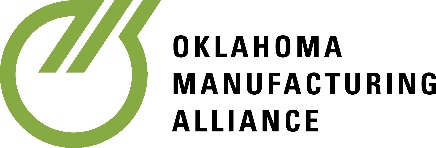 